Please add more lines if requiredApplication Form for Support Staff AppointmentApplication Form for Support Staff Appointment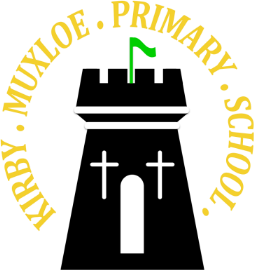 Post Applied forPost ReferencePersonal DetailsPersonal DetailsPersonal DetailsPersonal DetailsPersonal DetailsFamily NamePrevious NamesForenamesTitleAddressContact Number 1Contact Number 2Which numbers are you happy to be contacted on? Contact 1	Contact 2	BothWhich numbers are you happy to be contacted on? Contact 1	Contact 2	BothWhich numbers are you happy to be contacted on? Contact 1	Contact 2	BothWhich numbers are you happy to be contacted on? Contact 1	Contact 2	BothWhich numbers are you happy to be contacted on? Contact 1	Contact 2	BothEmail AddressNI NumberNI NumberPresent EmploymentPresent EmploymentPresent EmploymentPresent EmploymentPost TitleDate AppointedEmployers NameEmployer AddressSalaryAllowancesOutline Key Responsibilities and Duties.Outline Key Responsibilities and Duties.Outline Key Responsibilities and Duties.Outline Key Responsibilities and Duties.References(One reference should be your current employer)References(One reference should be your current employer)References(One reference should be your current employer)References(One reference should be your current employer)NameNameOrganisation AddressOrganisation AddressContact NumberContact NumberEmailEmailJob TitleJob TitleRelationship toApplicantRelationship toApplicantEducationEducationEducationDates From / ToEstablishmentQualification and GradeMembership of Relevant OrganisationsMembership of Relevant OrganisationsMembership of Relevant OrganisationsDate ofMembershipProfessional Body/AssociationMembership LevelRelevant Professional Development in the last 5 yearsRelevant Professional Development in the last 5 yearsRelevant Professional Development in the last 5 yearsRelevant Professional Development in the last 5 yearsRelevant Professional Development in the last 5 yearsDate AchievedOrganising BodySubjectAwardDurationPrevious Experience(Please include all paid, unpaid and voluntary work, most recent first)Previous Experience(Please include all paid, unpaid and voluntary work, most recent first)Previous Experience(Please include all paid, unpaid and voluntary work, most recent first)Previous Experience(Please include all paid, unpaid and voluntary work, most recent first)Previous Experience(Please include all paid, unpaid and voluntary work, most recent first)Dates From / ToEmployers Name & AddressPost TitleReason For LeaveSalary & Allowances, Unpaid or VoluntaryBreak in Experience (If required please detail)Break in Experience (If required please detail)Dates From / ToReason for BreakInterview ArrangementsPlease indicate below any dates when you would not be available for interview.Summary of Experience, Skills, Knowledge and CompetenciesPlease detail your relevant experience, skills, knowledge and competencies which you feel make you the best person for the job. Always give examples of things you have done in your work/home life to fulfil the person specification. Please use additional paper if required.Disability / Health ConditionsThe Equality Act 2010 defines disability as ‘A physical or mental impairment which has a substantial and long-term adverse effect on the ability to carry out normal day-to-day activities.Do you consider yourself to be disabled? Yes/No	(Please delete as appropriate)Please indicate below if you require any reasonable adjustments, due to a disability or health condition, to enable you to attend an interview, or which you wish us to take into account when considering your application.Data Protection ActThe information you supply when requesting a job pack will be held for monitoring and evaluation purposes and in connection with any future contact. This information will be kept for a maximum of 18 months from last contact. When you sign and return this form you are giving your permission to process and hold the information you have supplied on it, including any information you consider to be personal and sensitive, If your application is unsuccessful, the form will be held for up to 6 months and then destroyed.Applicant DeclarationApplicant DeclarationI confirm that the statements in this application are true, correct and accurate and that I have not omitted any facts which may have any bearing on my application. By signing this form I agree to this Academyusing this information to consult any third parties or external organisations for the purposes of confirming and/or clarifying such information.I confirm that the statements in this application are true, correct and accurate and that I have not omitted any facts which may have any bearing on my application. By signing this form I agree to this Academyusing this information to consult any third parties or external organisations for the purposes of confirming and/or clarifying such information.I understand that if I don’t tell you about any relationships with any employees of this Academy, or Governor of the Academy, or I neglect to tell you about any unspent criminal convictions including cautions, reprimands, warnings or that I am under investigation or have pending prosecutions and this is discovered after appointment, I could be dismissed without notice.I understand that if I don’t tell you about any relationships with any employees of this Academy, or Governor of the Academy, or I neglect to tell you about any unspent criminal convictions including cautions, reprimands, warnings or that I am under investigation or have pending prosecutions and this is discovered after appointment, I could be dismissed without notice.I can produce the original documents of my qualifications, prior to any appointmentI can produce the original documents of my qualifications, prior to any appointmentI understand that any canvassing, directly or indirectly, will be a disqualification.I understand that any canvassing, directly or indirectly, will be a disqualification.I understand I am required to provide documents proving eligibility to work in the UK, prior to any appointment.I understand I am required to provide documents proving eligibility to work in the UK, prior to any appointment.I am prepared to undergo a medical examination, prior to any appointment.I am prepared to undergo a medical examination, prior to any appointment.Signature:Date:Additional Information, if required (Max 500 words)Please detail any further information you feel is relevant to your application that has not already been already covered on this application.Monitoring SectionMonitoring SectionMonitoring SectionMonitoring SectionMonitoring SectionMonitoring SectionMonitoring SectionMonitoring SectionMonitoring SectionMonitoring SectionPost Applied for:Post Applied for:Post ReferencePost ReferenceIt would be really helpful if you could complete this section for us. The Academy is committed to equality of opportunity in employment and service delivery and the information you provide will help us to ensure fair and equal treatment of applicants and employees alike. The details you supply will be stored separately to the information on the rest of the application form and will not be used as a basis for decision-making within the selection process.It would be really helpful if you could complete this section for us. The Academy is committed to equality of opportunity in employment and service delivery and the information you provide will help us to ensure fair and equal treatment of applicants and employees alike. The details you supply will be stored separately to the information on the rest of the application form and will not be used as a basis for decision-making within the selection process.It would be really helpful if you could complete this section for us. The Academy is committed to equality of opportunity in employment and service delivery and the information you provide will help us to ensure fair and equal treatment of applicants and employees alike. The details you supply will be stored separately to the information on the rest of the application form and will not be used as a basis for decision-making within the selection process.It would be really helpful if you could complete this section for us. The Academy is committed to equality of opportunity in employment and service delivery and the information you provide will help us to ensure fair and equal treatment of applicants and employees alike. The details you supply will be stored separately to the information on the rest of the application form and will not be used as a basis for decision-making within the selection process.It would be really helpful if you could complete this section for us. The Academy is committed to equality of opportunity in employment and service delivery and the information you provide will help us to ensure fair and equal treatment of applicants and employees alike. The details you supply will be stored separately to the information on the rest of the application form and will not be used as a basis for decision-making within the selection process.It would be really helpful if you could complete this section for us. The Academy is committed to equality of opportunity in employment and service delivery and the information you provide will help us to ensure fair and equal treatment of applicants and employees alike. The details you supply will be stored separately to the information on the rest of the application form and will not be used as a basis for decision-making within the selection process.It would be really helpful if you could complete this section for us. The Academy is committed to equality of opportunity in employment and service delivery and the information you provide will help us to ensure fair and equal treatment of applicants and employees alike. The details you supply will be stored separately to the information on the rest of the application form and will not be used as a basis for decision-making within the selection process.It would be really helpful if you could complete this section for us. The Academy is committed to equality of opportunity in employment and service delivery and the information you provide will help us to ensure fair and equal treatment of applicants and employees alike. The details you supply will be stored separately to the information on the rest of the application form and will not be used as a basis for decision-making within the selection process.It would be really helpful if you could complete this section for us. The Academy is committed to equality of opportunity in employment and service delivery and the information you provide will help us to ensure fair and equal treatment of applicants and employees alike. The details you supply will be stored separately to the information on the rest of the application form and will not be used as a basis for decision-making within the selection process.It would be really helpful if you could complete this section for us. The Academy is committed to equality of opportunity in employment and service delivery and the information you provide will help us to ensure fair and equal treatment of applicants and employees alike. The details you supply will be stored separately to the information on the rest of the application form and will not be used as a basis for decision-making within the selection process.1)	How would you describe your ethnicity?(a) White	(b) Mixed	(c) Asian & British Asian British		White and Black Caribbean		IndianIrish	White and Black African	Pakistani Any Other White	White and Asian	BangladeshiBackground *	Any Other Mixed Background*	Any Other AsianBackground**(please write in below)	*(please write in below)	*(please write in below)1)	How would you describe your ethnicity?(a) White	(b) Mixed	(c) Asian & British Asian British		White and Black Caribbean		IndianIrish	White and Black African	Pakistani Any Other White	White and Asian	BangladeshiBackground *	Any Other Mixed Background*	Any Other AsianBackground**(please write in below)	*(please write in below)	*(please write in below)1)	How would you describe your ethnicity?(a) White	(b) Mixed	(c) Asian & British Asian British		White and Black Caribbean		IndianIrish	White and Black African	Pakistani Any Other White	White and Asian	BangladeshiBackground *	Any Other Mixed Background*	Any Other AsianBackground**(please write in below)	*(please write in below)	*(please write in below)1)	How would you describe your ethnicity?(a) White	(b) Mixed	(c) Asian & British Asian British		White and Black Caribbean		IndianIrish	White and Black African	Pakistani Any Other White	White and Asian	BangladeshiBackground *	Any Other Mixed Background*	Any Other AsianBackground**(please write in below)	*(please write in below)	*(please write in below)1)	How would you describe your ethnicity?(a) White	(b) Mixed	(c) Asian & British Asian British		White and Black Caribbean		IndianIrish	White and Black African	Pakistani Any Other White	White and Asian	BangladeshiBackground *	Any Other Mixed Background*	Any Other AsianBackground**(please write in below)	*(please write in below)	*(please write in below)1)	How would you describe your ethnicity?(a) White	(b) Mixed	(c) Asian & British Asian British		White and Black Caribbean		IndianIrish	White and Black African	Pakistani Any Other White	White and Asian	BangladeshiBackground *	Any Other Mixed Background*	Any Other AsianBackground**(please write in below)	*(please write in below)	*(please write in below)1)	How would you describe your ethnicity?(a) White	(b) Mixed	(c) Asian & British Asian British		White and Black Caribbean		IndianIrish	White and Black African	Pakistani Any Other White	White and Asian	BangladeshiBackground *	Any Other Mixed Background*	Any Other AsianBackground**(please write in below)	*(please write in below)	*(please write in below)1)	How would you describe your ethnicity?(a) White	(b) Mixed	(c) Asian & British Asian British		White and Black Caribbean		IndianIrish	White and Black African	Pakistani Any Other White	White and Asian	BangladeshiBackground *	Any Other Mixed Background*	Any Other AsianBackground**(please write in below)	*(please write in below)	*(please write in below)1)	How would you describe your ethnicity?(a) White	(b) Mixed	(c) Asian & British Asian British		White and Black Caribbean		IndianIrish	White and Black African	Pakistani Any Other White	White and Asian	BangladeshiBackground *	Any Other Mixed Background*	Any Other AsianBackground**(please write in below)	*(please write in below)	*(please write in below)1)	How would you describe your ethnicity?(a) White	(b) Mixed	(c) Asian & British Asian British		White and Black Caribbean		IndianIrish	White and Black African	Pakistani Any Other White	White and Asian	BangladeshiBackground *	Any Other Mixed Background*	Any Other AsianBackground**(please write in below)	*(please write in below)	*(please write in below)(d) Black or Black British	(e) Chinese or other ethnic group	(f) Gypsy/Traveller Caribbean		Chinese		Irish TravellerAfrican	Any Other ethnic group*	Romany Gypsy Any Other Black background*	Any OtherBackground**(please write in below)	*(please write in below)	*(please write in below)(d) Black or Black British	(e) Chinese or other ethnic group	(f) Gypsy/Traveller Caribbean		Chinese		Irish TravellerAfrican	Any Other ethnic group*	Romany Gypsy Any Other Black background*	Any OtherBackground**(please write in below)	*(please write in below)	*(please write in below)(d) Black or Black British	(e) Chinese or other ethnic group	(f) Gypsy/Traveller Caribbean		Chinese		Irish TravellerAfrican	Any Other ethnic group*	Romany Gypsy Any Other Black background*	Any OtherBackground**(please write in below)	*(please write in below)	*(please write in below)(d) Black or Black British	(e) Chinese or other ethnic group	(f) Gypsy/Traveller Caribbean		Chinese		Irish TravellerAfrican	Any Other ethnic group*	Romany Gypsy Any Other Black background*	Any OtherBackground**(please write in below)	*(please write in below)	*(please write in below)(d) Black or Black British	(e) Chinese or other ethnic group	(f) Gypsy/Traveller Caribbean		Chinese		Irish TravellerAfrican	Any Other ethnic group*	Romany Gypsy Any Other Black background*	Any OtherBackground**(please write in below)	*(please write in below)	*(please write in below)(d) Black or Black British	(e) Chinese or other ethnic group	(f) Gypsy/Traveller Caribbean		Chinese		Irish TravellerAfrican	Any Other ethnic group*	Romany Gypsy Any Other Black background*	Any OtherBackground**(please write in below)	*(please write in below)	*(please write in below)(d) Black or Black British	(e) Chinese or other ethnic group	(f) Gypsy/Traveller Caribbean		Chinese		Irish TravellerAfrican	Any Other ethnic group*	Romany Gypsy Any Other Black background*	Any OtherBackground**(please write in below)	*(please write in below)	*(please write in below)(d) Black or Black British	(e) Chinese or other ethnic group	(f) Gypsy/Traveller Caribbean		Chinese		Irish TravellerAfrican	Any Other ethnic group*	Romany Gypsy Any Other Black background*	Any OtherBackground**(please write in below)	*(please write in below)	*(please write in below)Prefer not to stateMy sex is	Male	Female	Prefer not to stateMy date of birth is (DD/MM/YY)	Age:The Equality Act 2010 defines disability as:'A physical or mental impairment which has a substantial and long term adverse effect on the ability to carry out normal day-to-day activities.'I consider myself to beDisabled	Non Disabled	Prefer not to stateMy religion is:Buddhist	Christian (all denominations)	Hindu	Jewish	Muslim	Sikh None	Prefer not to state	Other		Please specifyMy sexual Orientation is: Bi-sexual	Gay		Lesbian		Heterosexual Transgender	Prefer not to state	Other	Please specifyMy Nationality is:Prefer not to stateMy sex is	Male	Female	Prefer not to stateMy date of birth is (DD/MM/YY)	Age:The Equality Act 2010 defines disability as:'A physical or mental impairment which has a substantial and long term adverse effect on the ability to carry out normal day-to-day activities.'I consider myself to beDisabled	Non Disabled	Prefer not to stateMy religion is:Buddhist	Christian (all denominations)	Hindu	Jewish	Muslim	Sikh None	Prefer not to state	Other		Please specifyMy sexual Orientation is: Bi-sexual	Gay		Lesbian		Heterosexual Transgender	Prefer not to state	Other	Please specifyMy Nationality is:Prefer not to stateMy sex is	Male	Female	Prefer not to stateMy date of birth is (DD/MM/YY)	Age:The Equality Act 2010 defines disability as:'A physical or mental impairment which has a substantial and long term adverse effect on the ability to carry out normal day-to-day activities.'I consider myself to beDisabled	Non Disabled	Prefer not to stateMy religion is:Buddhist	Christian (all denominations)	Hindu	Jewish	Muslim	Sikh None	Prefer not to state	Other		Please specifyMy sexual Orientation is: Bi-sexual	Gay		Lesbian		Heterosexual Transgender	Prefer not to state	Other	Please specifyMy Nationality is:Prefer not to stateMy sex is	Male	Female	Prefer not to stateMy date of birth is (DD/MM/YY)	Age:The Equality Act 2010 defines disability as:'A physical or mental impairment which has a substantial and long term adverse effect on the ability to carry out normal day-to-day activities.'I consider myself to beDisabled	Non Disabled	Prefer not to stateMy religion is:Buddhist	Christian (all denominations)	Hindu	Jewish	Muslim	Sikh None	Prefer not to state	Other		Please specifyMy sexual Orientation is: Bi-sexual	Gay		Lesbian		Heterosexual Transgender	Prefer not to state	Other	Please specifyMy Nationality is:Prefer not to stateMy sex is	Male	Female	Prefer not to stateMy date of birth is (DD/MM/YY)	Age:The Equality Act 2010 defines disability as:'A physical or mental impairment which has a substantial and long term adverse effect on the ability to carry out normal day-to-day activities.'I consider myself to beDisabled	Non Disabled	Prefer not to stateMy religion is:Buddhist	Christian (all denominations)	Hindu	Jewish	Muslim	Sikh None	Prefer not to state	Other		Please specifyMy sexual Orientation is: Bi-sexual	Gay		Lesbian		Heterosexual Transgender	Prefer not to state	Other	Please specifyMy Nationality is:Prefer not to stateMy sex is	Male	Female	Prefer not to stateMy date of birth is (DD/MM/YY)	Age:The Equality Act 2010 defines disability as:'A physical or mental impairment which has a substantial and long term adverse effect on the ability to carry out normal day-to-day activities.'I consider myself to beDisabled	Non Disabled	Prefer not to stateMy religion is:Buddhist	Christian (all denominations)	Hindu	Jewish	Muslim	Sikh None	Prefer not to state	Other		Please specifyMy sexual Orientation is: Bi-sexual	Gay		Lesbian		Heterosexual Transgender	Prefer not to state	Other	Please specifyMy Nationality is:Prefer not to stateMy sex is	Male	Female	Prefer not to stateMy date of birth is (DD/MM/YY)	Age:The Equality Act 2010 defines disability as:'A physical or mental impairment which has a substantial and long term adverse effect on the ability to carry out normal day-to-day activities.'I consider myself to beDisabled	Non Disabled	Prefer not to stateMy religion is:Buddhist	Christian (all denominations)	Hindu	Jewish	Muslim	Sikh None	Prefer not to state	Other		Please specifyMy sexual Orientation is: Bi-sexual	Gay		Lesbian		Heterosexual Transgender	Prefer not to state	Other	Please specifyMy Nationality is:Prefer not to stateMy sex is	Male	Female	Prefer not to stateMy date of birth is (DD/MM/YY)	Age:The Equality Act 2010 defines disability as:'A physical or mental impairment which has a substantial and long term adverse effect on the ability to carry out normal day-to-day activities.'I consider myself to beDisabled	Non Disabled	Prefer not to stateMy religion is:Buddhist	Christian (all denominations)	Hindu	Jewish	Muslim	Sikh None	Prefer not to state	Other		Please specifyMy sexual Orientation is: Bi-sexual	Gay		Lesbian		Heterosexual Transgender	Prefer not to state	Other	Please specifyMy Nationality is:Prefer not to stateMy sex is	Male	Female	Prefer not to stateMy date of birth is (DD/MM/YY)	Age:The Equality Act 2010 defines disability as:'A physical or mental impairment which has a substantial and long term adverse effect on the ability to carry out normal day-to-day activities.'I consider myself to beDisabled	Non Disabled	Prefer not to stateMy religion is:Buddhist	Christian (all denominations)	Hindu	Jewish	Muslim	Sikh None	Prefer not to state	Other		Please specifyMy sexual Orientation is: Bi-sexual	Gay		Lesbian		Heterosexual Transgender	Prefer not to state	Other	Please specifyMy Nationality is:Prefer not to stateMy sex is	Male	Female	Prefer not to stateMy date of birth is (DD/MM/YY)	Age:The Equality Act 2010 defines disability as:'A physical or mental impairment which has a substantial and long term adverse effect on the ability to carry out normal day-to-day activities.'I consider myself to beDisabled	Non Disabled	Prefer not to stateMy religion is:Buddhist	Christian (all denominations)	Hindu	Jewish	Muslim	Sikh None	Prefer not to state	Other		Please specifyMy sexual Orientation is: Bi-sexual	Gay		Lesbian		Heterosexual Transgender	Prefer not to state	Other	Please specifyMy Nationality is:Family NameFamily NameForenamesForenamesOffice Use OnlyOffice Use OnlyShort listedShort listedInterviewedInterviewedInterviewedInterviewedAppointedAppointed